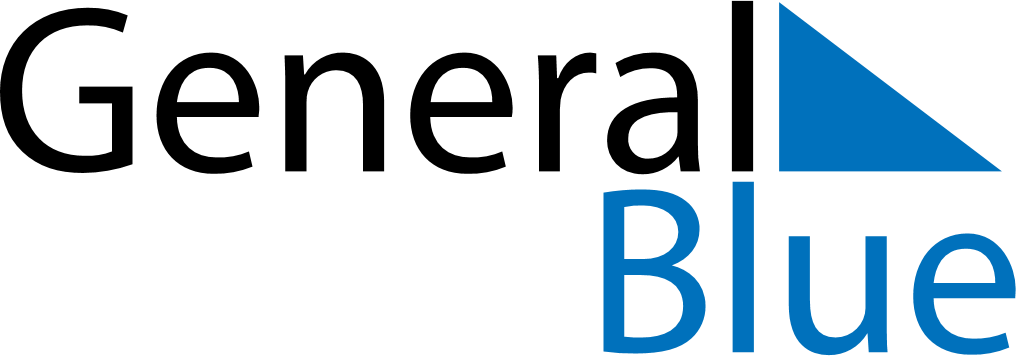 April 2028April 2028April 2028ItalyItalySundayMondayTuesdayWednesdayThursdayFridaySaturday12345678910111213141516171819202122Easter SundayEaster Monday23242526272829Liberation Day30